FINANCEMENT POUR L’ORGANISATION D’UN ÉVÈNEMENT SCIENTIFIQUE PAR UN MEMBRE DU RRSVRÉSEAU DE RECHERCHE EN SANTÉ DE LA VISIONRAPPORTEn tant que récipiendaire d’une subvention octroyée par le Réseau, vous vous êtes engagés à nous faire parvenir un rapport résumant l’utilité et les éventuelles retombées du Réseau à cet évènement. Notre but est de nous aider à documenter les retombées des programmes de financement du RRSV. Prière de faire parvenir votre rapport complété 1 mois après la tenue de votre évènement et tout autre document (programme scientifique montrant la visibilité du Réseau, photos, etc.) au : reseau.vision@ircm.qc.caPour de plus amples informations, n'hésitez pas à communiquer avec :Réseau de recherche en santé de la visionTéléphone: 514-987-5636Courriel: reseau.vision@ircm.qc.caSite internet: reseauvision.ca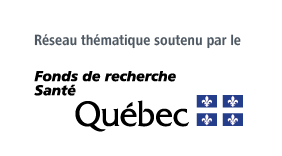 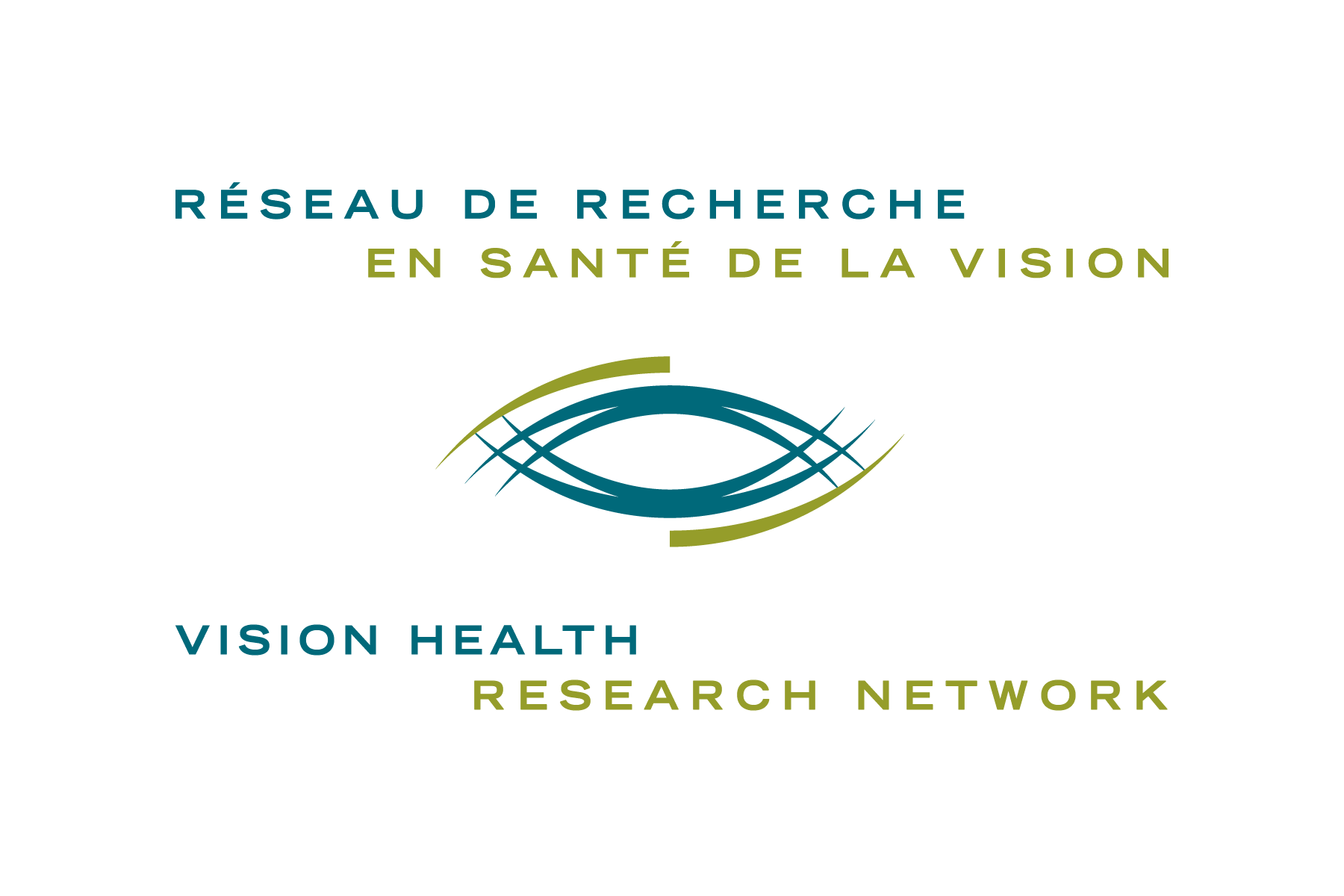 FINANCEMENT POUR L’ORGANISATION D’UNÉVÈNEMENT SCIENTIFIQUE PAR UN MEMBRE DU RRSVRAPPORTVeuillez remplir les sections suivantes en ajoutant le nombre de lignes nécessaires.Date du concours : 		  Septembre       Février     	Année : _______________Salutations (M, Mme, Dr, Dre) :Nom, Prénom :Adresse courriel :Adresse postale :Téléphone :Axe:Université, faculté et département :Date de l’évènement :Montant accordé :      500 $       750 $       1000 $       1500 $    Autre, précisez :_____________    Titre de l’évènement : Nombre de participants (si connu) : _________________1. Veuillez résumer l’utilité de votre subvention octroyée par le Réseau à cet évènement (une demi-page maximum).2. Quelles seront, d’après vous,  les éventuelles retombées de la visibilité du Réseau à cet évènement?3. Avez-vous des suggestions qui pourraient améliorer la visibilité du Réseau lors d’un tel évènement ou d’autres commentaires?